PERIODO Y LONGITUD Vamos a variar la longitud manteniendo constante la masa.Utiliza amplitudes de oscilación que no sean mayores de 250.Abre el laboratorio virtual: https://phet.colorado.edu/es/simulation/pendulum-labSelecciona un valor de la masa (por ejemplo: 0,10 kg) y mantenlo invariable durante toda la experiencia.Varía la longitud desde 0,15 m  hasta 0,30 m  de 0,05 m en 0,05 m y, a partir de ahí, hasta 0,90 m, de 0,10 m en 0,10 m (diez medidas en total).Aparta el péndulo 250 de su posición de equilibrio, como máximo, y déjalo oscilar.Utiliza el cronómetro para medir el tiempo. Con el fin de disminuir el error cuenta el tiempo que tarda el péndulo en dar 5 oscilaciones.Para cada valor de la longitud realiza la medición cinco veces. El valor final del periodo se calcula haciendo la media de las cinco observaciones y dividiendo el valor obtenido por 5 para calcular el tiempo que tarda en dar 1 oscilación.Recoge los datos de forma ordenada en una tabla. Para procesar los datos utiliza la hojas de cálculo colgada en FisQuiWeb: https://fisquiweb.es/Pendulo/HojaPendulo.xls.Anota la ecuación que te proporciona la hoja en la pestaña Graf L-T: 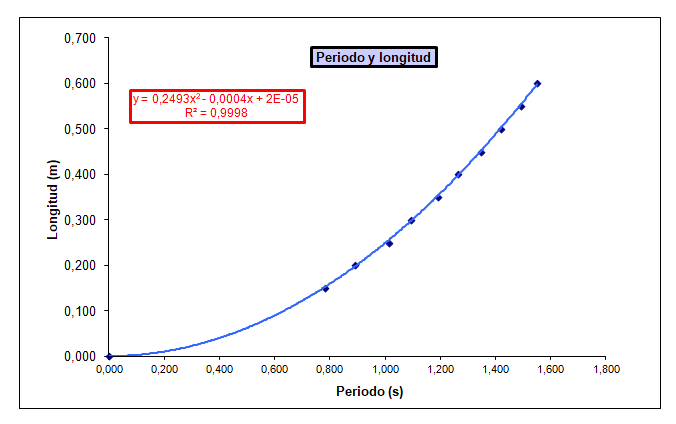 A la vista de los resultados obtenidos extrae conclusiones.Prepara un informe con los datos obtenidos y las conclusiones extraídas.Masa (kg):Amplitud (grados):No oscilaciones: